ガイドと歩こう「日本遺産 大山詣り」の道⑫池端から下糟屋（案）　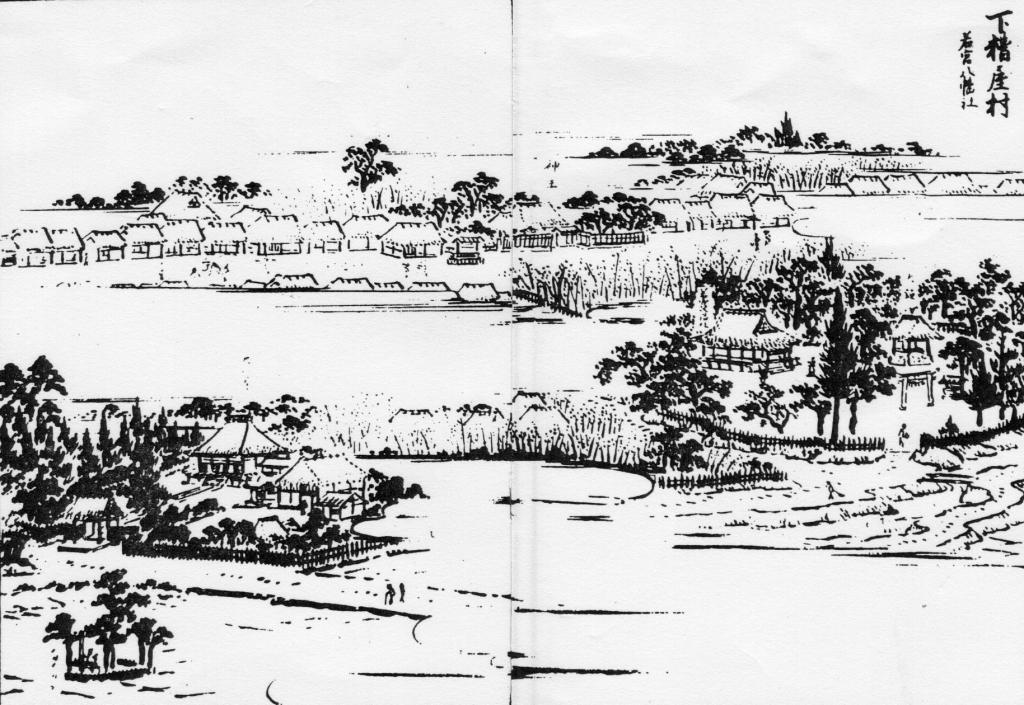 日　　時　 2023年6月17日（土）午前9時～午後0時30分　　集　　合　伊勢原駅南口　午前9時コ ー ス　蔵福寺～御岳神社～若宮神社～合流点（柏尾道・青山道）～普済寺～　　大慈寺～高部屋神社コースは都合により一部変更する場合があります。解　　散　高部屋神社（粕屋上宿バス停付近）募集人員　40人（先着順）持 ち 物　飲み物、雨具、タオル、帽子、健康保険証　筆記用具など。参 加 費（資料代・保険料）500円。なお、交通費などは参加者負担。　服　　装　歩きやすい靴、温度調節ができる服新型コロナウィルス対策　事前に各自検温、マスク着用、消毒　　　　　　　　　　　　発熱・風邪の方は参加をご遠慮下さい。申 込 み　電話　　池田　080-5492-2293（午後5時～7時）　　　 岩崎　（午後5時～7時）　●　メール　庄司　　syouji.takashi@rose.plala.or.jp　●　ウォーク時、次回「申込み」を歓迎します。雨天決行。ただし荒天（暴風雨警報など）の場合は中止。また、県下に緊急事態宣言が発令されている場合は中止。入会のご案内　私たちと、「日本遺産大山詣りの道　18コース」のガイドをしませんか！主　　催　　公益財団法人雨岳文庫　雨岳ガイドの会後　　援　　伊勢原市教育委員会